КГУ «Средняя школа им.С.Муканова»Внеклассное мероприятие«Казахстан – моя судьба»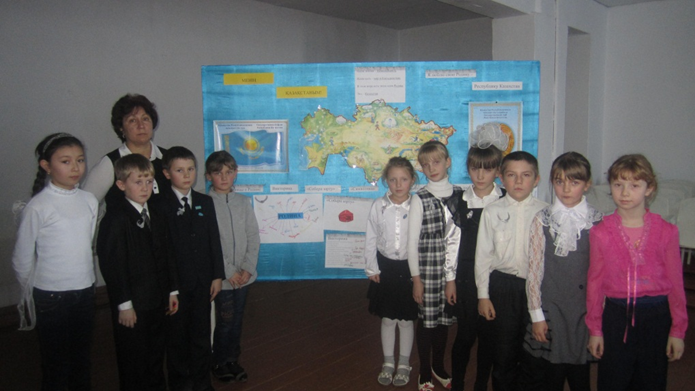 Провела: Брянец Н.Н2014 годКазахстан – моя судьбаЦели и задачи: Активизировать познавательный интерес у ребят к истории своего государства, развивать общий кругозор, способствовать формированию у детей понятий «Независимость», «Шанырак», чувства гордости за свою страну, причастность к судьбе своей страны; воспитывать уважительное отношение к прошлому Казахстана и толерантное отношение друг к другу.Форма: Беседа. Театрализация.Герои: Белый Верблюжонок, Беркутенок, Барсенок, Тулпарчик.Оформление: Государственные символы Республики Казахстан, альбом и карта Республики Казахстан.Оборудование: Запись Государственного Гимна Республики Казахстан, аудиозаписи народной музыки; юрта, керпе, камшы, сандык,, национальная посуда, коржын, мешочек с песком, ковыль, ковш для воды, творческие рисунки учащихся на тему: «Казахстан — моя Родина!», пословицы и поговорки о Родине.Ожидаемый результат. Учащиеся узнают, какие преобразования произошли в государстве на пути к независимости. Результаты мероприятия дадут возможность выявить творческие навыки учащихся, выразить свою точку зрения по тому или иному вопросу и по необходимости отстаивать ее.Подготовительная работа. Разучивание стихотворений о Казахстане, знакомство с Государственными символами Республики Казахстан.	Ход мероприятия1. Вступительное слово учителя.Ребята, мы живем в замечательной стране - в Республике Казахстан, просторы ее огромны и, если бы мы захотели совершить путешествие по ее территории, то оно продлилось бы очень много времени. Я предлагаю вам отправиться в волшебное путешествие по нашей стране.	Ведущий. На зеленой полянке возле синей речки жил-был Белый Верблюжонок. Он был белым, как облако, как молоко, которым его каждое утро поила бабушка Большая Белая Верблюдица. Однажды Беркутенок, Барсенок и Тулпарчик отправился на день рождения к Белому Верблюжонку.Барсенок. Здравствуй Верблюжонок! Что ты делаешь?Верблюжонок. Да, вот думаю. Бабушка Белая Верблюдица, подарила мне старый потертый коржын (дорожную сумку) моего дедушки для дальних путешествий. Этот коржын передается в нашем роду из поколения в поколение. В нем я нашел пучок ковыля, перевязанный шнурком, ковш для воды и картину. Значение этого подарка я должен разгадать.Барсенок. Одна голова хорошо, а три лучше!Ведущий. Друзья собрались в кружок и принялись разглядывать бубушкин подарок.Тулпарчик. Да, сложная задача! Может бабушка подарила тебе ковыль для того, чтобы ты стал быстрым, как ветер, а ковш, чтобы твоя душа была чистой, как родник, а мешочек с песком, чтобы у тебя было столько же друзей на свете!Барсенок. А картина тогда для чего нужна?Ведущий. Друзья раскрыли картину и стали ее рассматривать.Беркутенок. Да, это же не просто картина! На ней изображены дороги, горы, реки!Ведущий. Верблюжонок и его друзья отправились в путешествие по стране Казахстан.1 ученик. Родина.Слышишь песенку ручья?                                                                                                                                                                                                           Это Родина твоя!Слышишь голос соловья?Это Родина твоя!                                                                                                                                                                                                                                                                                                                                                                                                    Школа, где твои друзья,	Это Родина твоя!	Руки матери твоей,	Звон дождей и шум ветвей,	И в лесу смородина -	Это тоже Родина!	2  ученик.   	Звезда привольная, над нею звездный хор,	Людской энергией кипит людской простор;	Она в сверкании спелого зерна,	Как свет звезды, сестер и братьев.3  ученик.   Земля казахская, как дружбы светлый сад,	Мой гордый край теплом и славою богат.	В труде, в сраженьях - мы семья одна,	Здесь все равны, народ - народу брат!	 Песня «Отаным»	Составление ассоциации к слову Родина  (работа в группах)Верблюжонок. Ребята, что является символом Республики Казахстан? По флагу можно узнать, кто этот человек и жителем какого государства является. Герб и флаг - главные символы государства. Флаг - голубого цвета неба, солнце дает жизнь всему на земле.Викторина: «Символика» (работа в группах)Барсенок. Оказывается, ты у нас важная птица - государственная!Игра: «Ушты-ушты»Беркутенок. Действительно, среди птичьего народа беркут пользуется уважением. Эта птица могущественная и выносливая, летает высоко!4 ученик. Стихотворение «Родина».Где зеленеют тучей тополя,                                                                                                                                                                                                              С ясным солнцем повстречался я,Застят небо голубой простор,                                                                                                                                                                    С ясным солнцем начал разговор.Песня «Что мы Родиной зовем».5  ученик.   Я помню вас, пригорья Казахстана,	Когда в изломах льдистого хребта,	Омытая ветрами утром рано,	Открылась предо мной Астана.6 ученик.   Густые тополиные аллеи,	Просторы улиц превращали в сад,	Где тени перепутались, как змеи,	Вдоль серых солнцем выжженных оград.7 ученик.   Пусть солнце льется на ее просторы,	В богатстве недр и золоте зерна.	Пусть высится, как снеговые горы,	Для мирных дел казахская страна.	Конкурс: «Собери юрту»	Работа над пословицами «Мудрость веков».«Цветы лишь на своей поляне цветы»; «Человек лишь на Родине - человек»; «И лук на Родине сладок»; «Сколько бы конь ни кружил, к коновязи своей вернется».	Казахский танец «Камажай» (группа девочек).Тулпарчик. Интересно, чем отличается один народ от другого?Беркутенок. Вот мы, птенцы, делимся на хищных и на тех, кто питается зернышками. Различаемся по форме клювов и крыльев, по месту обитания.Верблюжонок. Так и люди. У каждого народа свой язык и внешне они не похожи, и одежда разная.Конкурс: «Многонациональный Казахстан»Имитационная игра: «Принятие гостей»Ведущий. Лучше всего душа народа в праздниках. Эти национальные праздники в первую очередь - государственные праздники, которые празднует весь народ Казахстана. 16 декабря - День Независимости Республики Казахстана.8  ученик.	На просторах Казахстана                                                                                                                                                                                                                                                                                         	Мир — солнышке и детям,	Много разных народов живет.                                                                                                                                                                                                       	Мир — природе, мир — весне!	Все народы, как братья, равны,         	Мир — былинке, мир — планете!	Всем народам — любовь и почет.	Конкурс: «Казахский достархан»Тулпарчик.	Нет страны чудесней,                                                                                                                                                                           	В самых лучших песнях	Нет земли милей                                                                                                                                                                                                                                                                      	Мы поем о ней!Беркутенок.	Мы на свет родились,                                                                                                                                                                           	Чтобы вместе играть	Чтобы радостно жить,                                                                                                                                                                              	Чтобы крепко дружитьБольшая Верблюдица.	Пусть все люди земли                                                                                                                                                                                                                                                	Только радостный смех,	С нами встанут в него!                                                                                                                                                                                                                                 	Пусть без слов станет песня	Пусть повсюду звучит                                                                                                                                                                                                                                                          	Понятной для всех!	Песня «Солнечный круг».Учитель благодарит учащихся за активное участие в мероприятии. В благодарность дарит календари с основными событиями и датами о Казахстане, сделанные активом класса.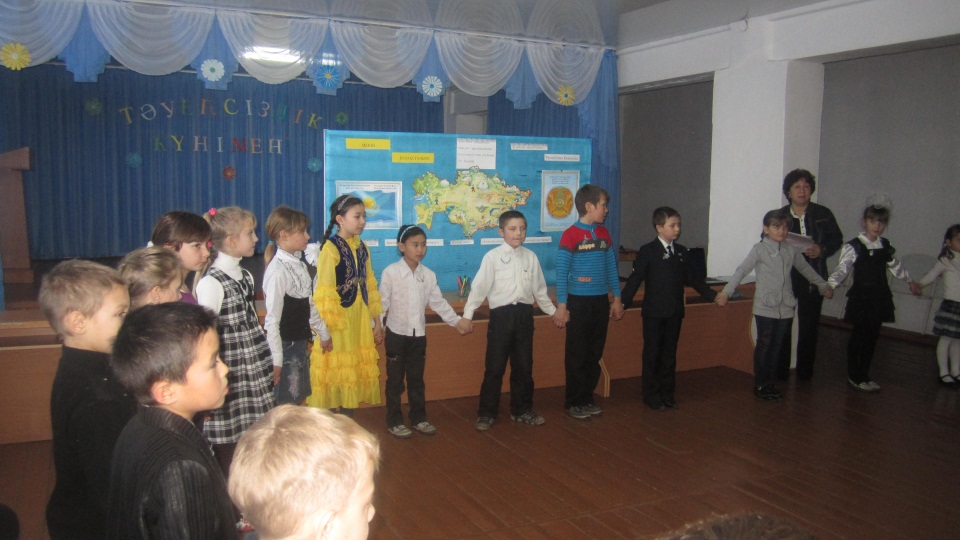 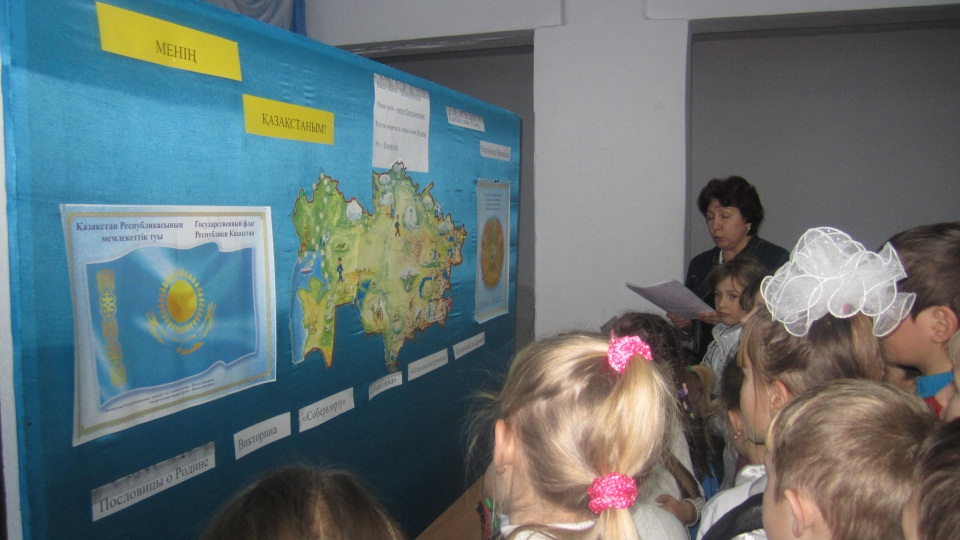 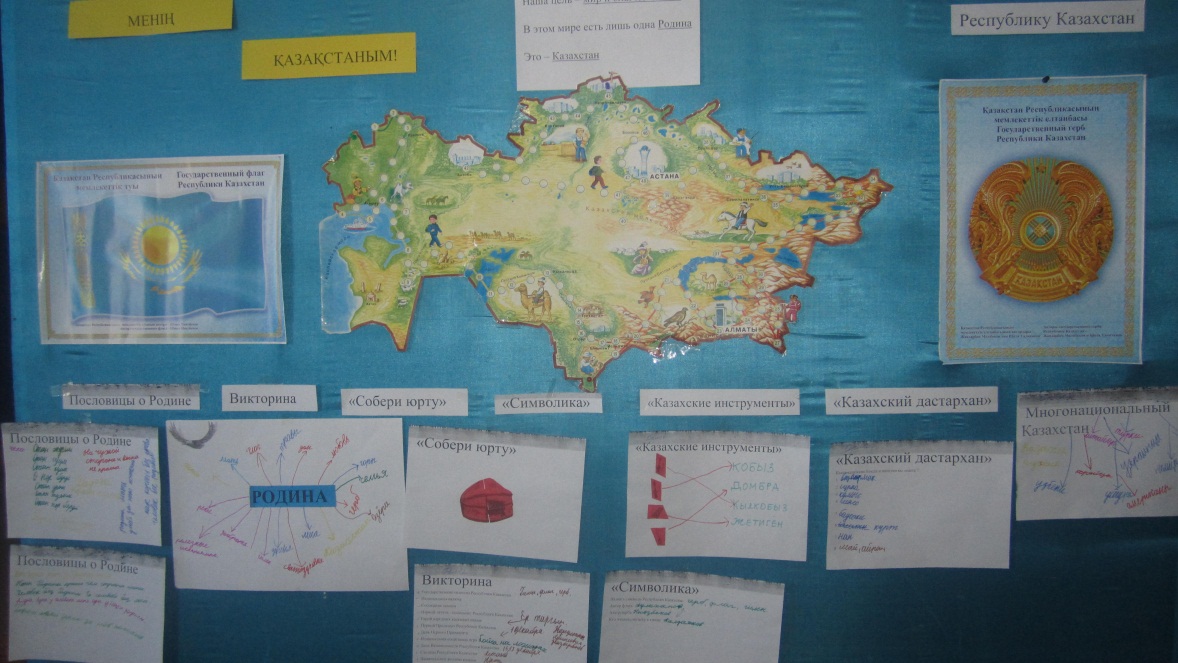 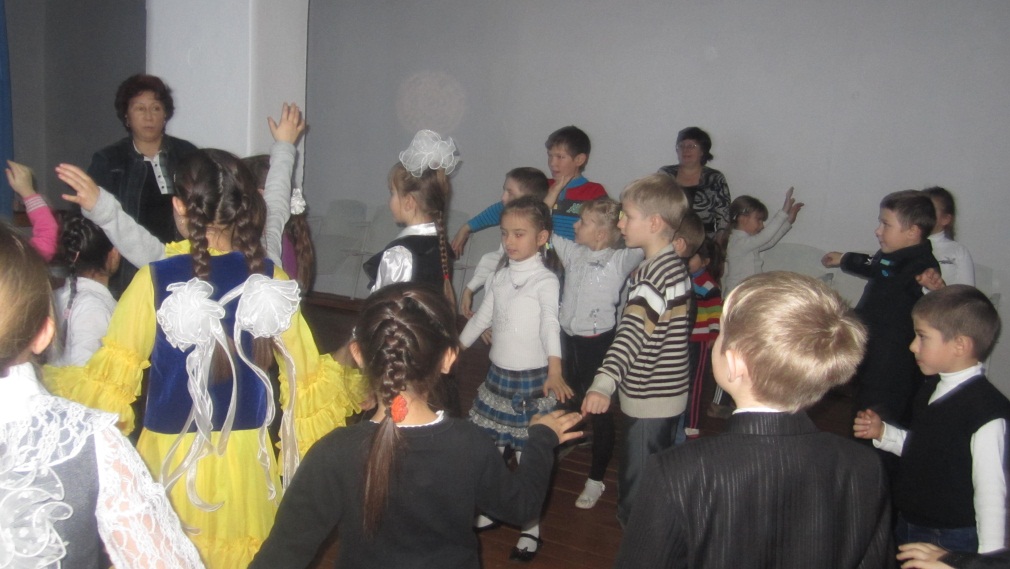 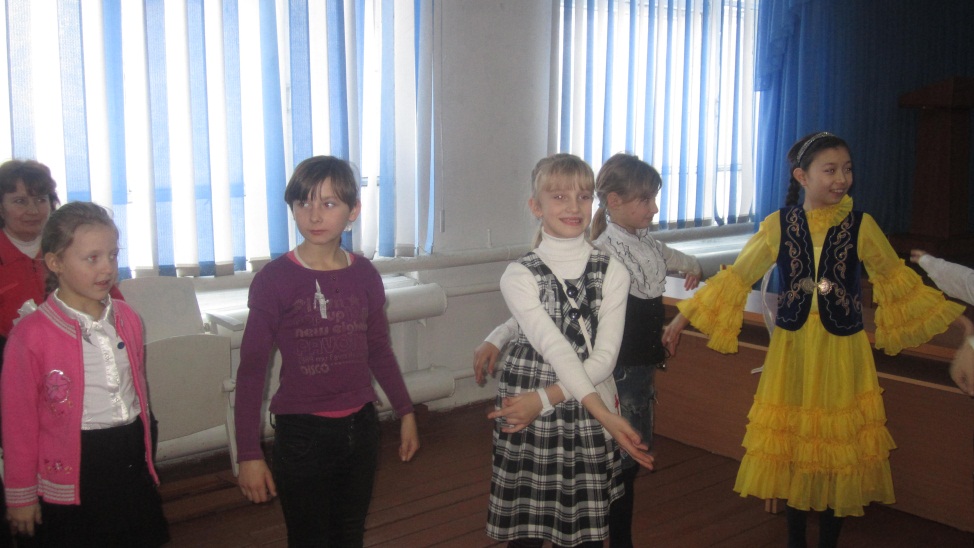 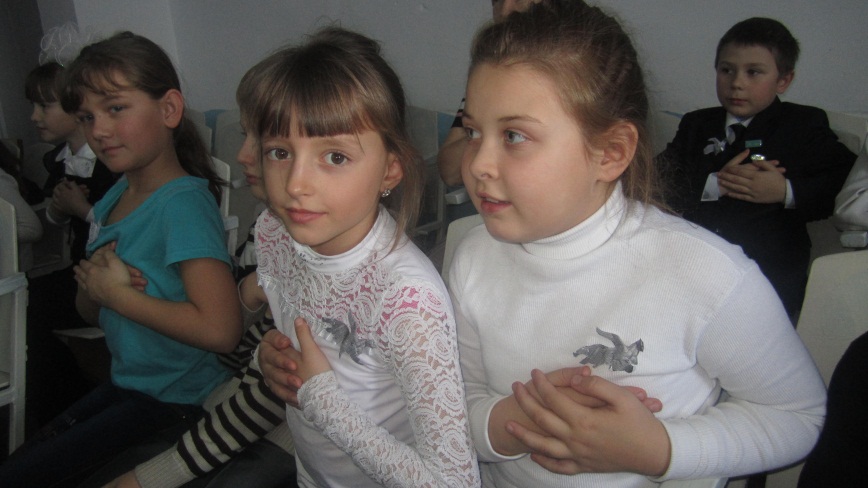 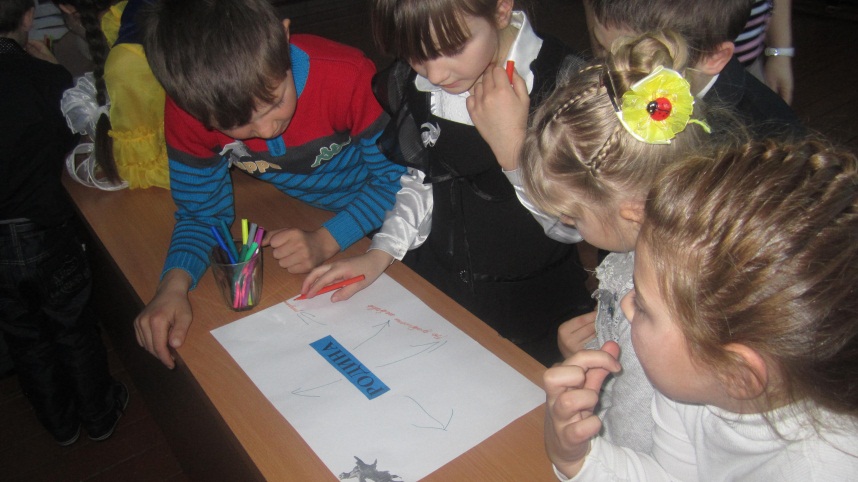 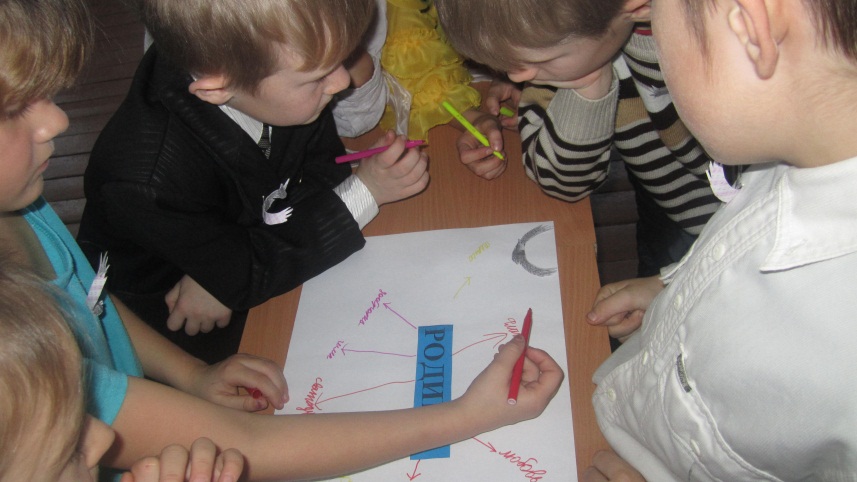 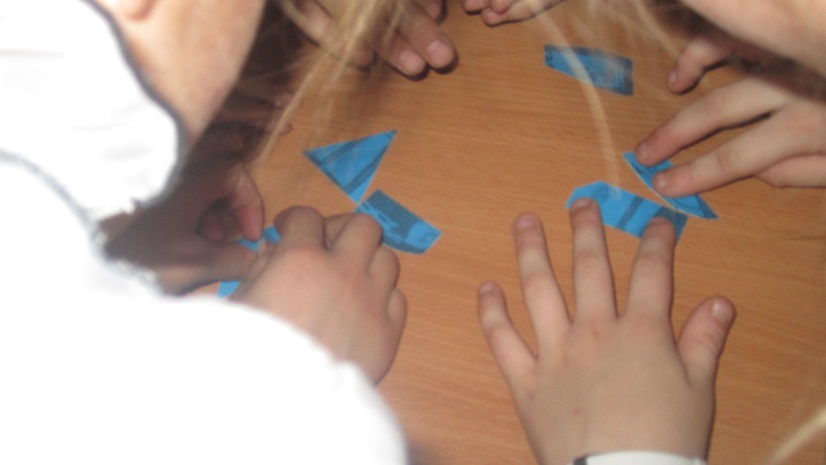 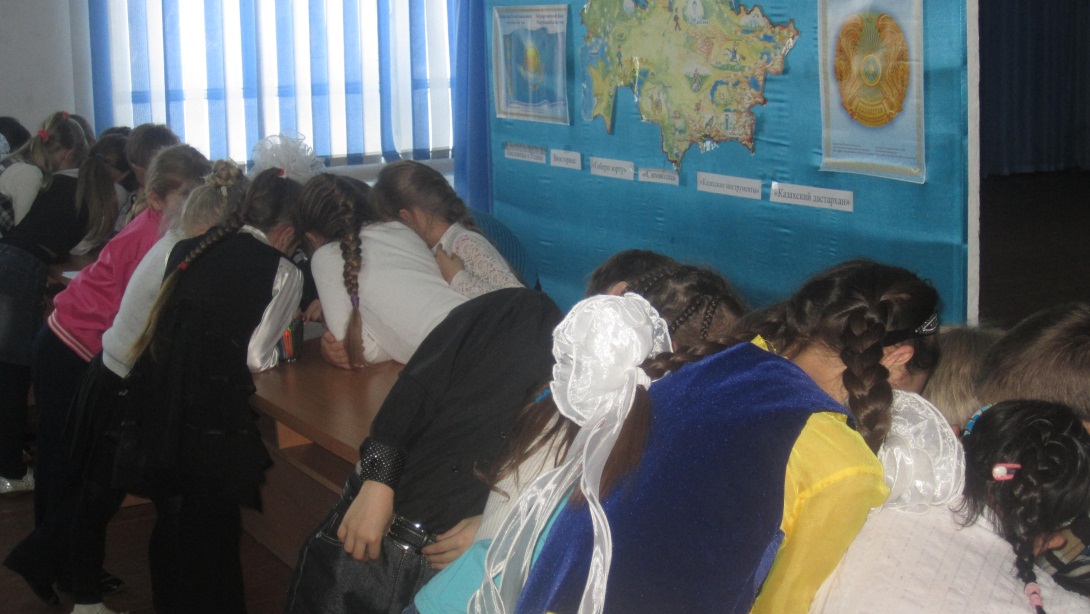 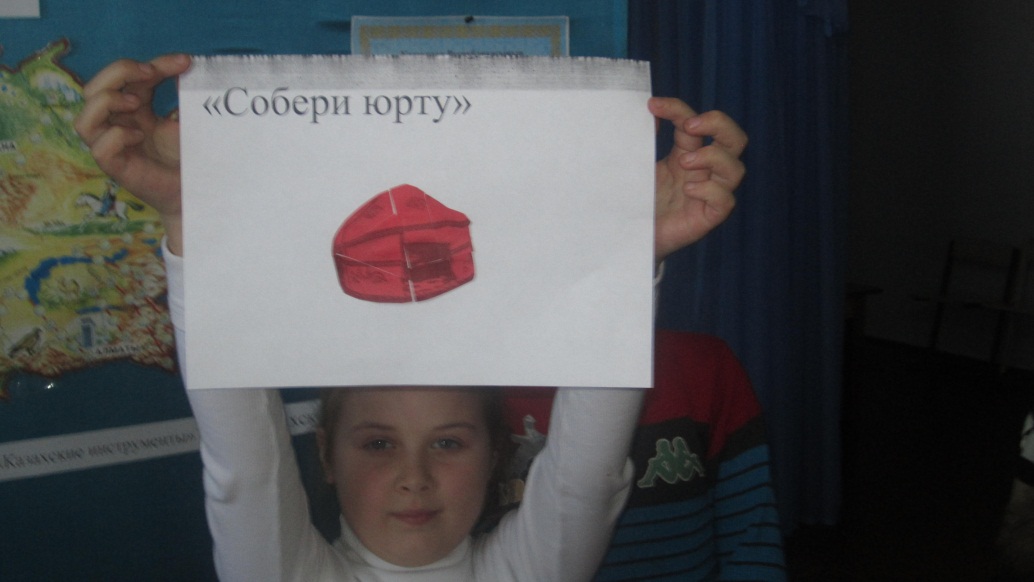 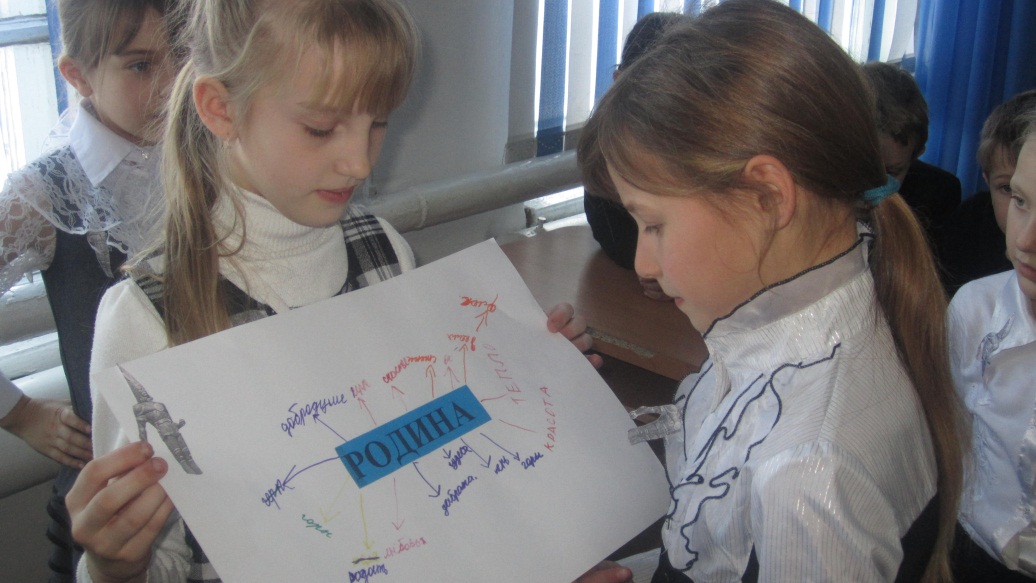 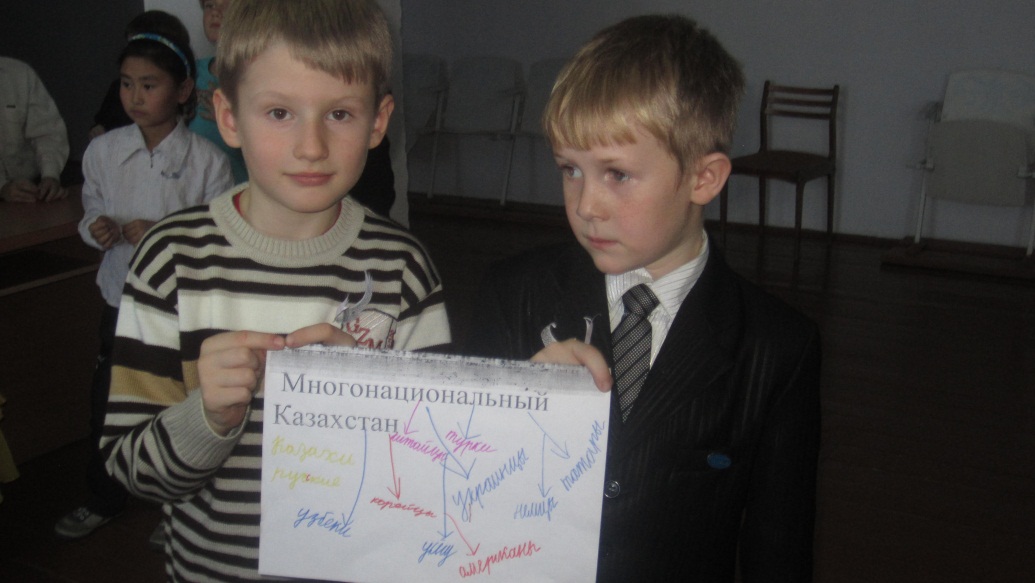 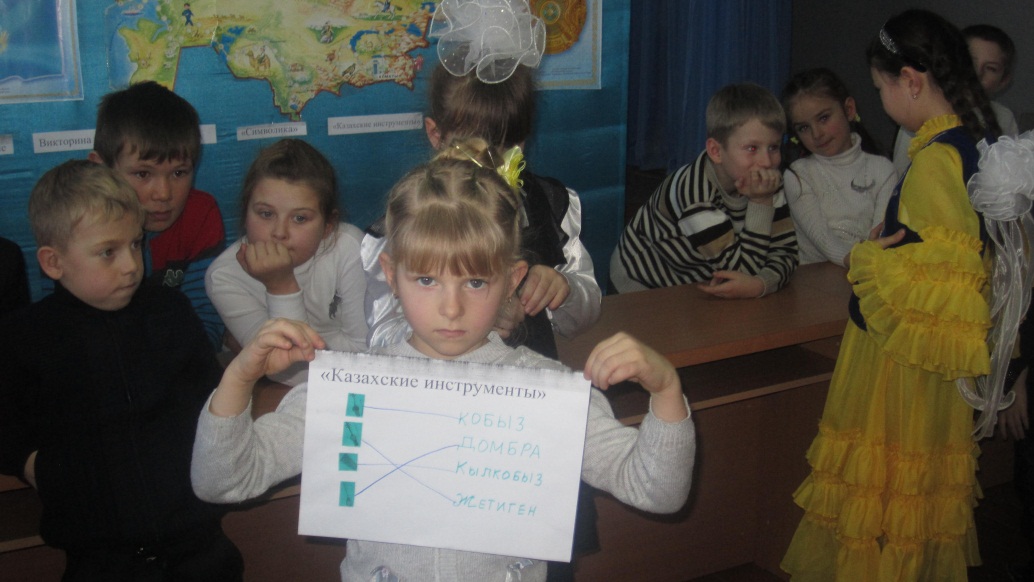 